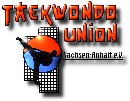 Lehrgangs-AusschreibungVorbereitungslehrgang Danprüfung 2018Veranstalter:		Taekwondo Union Sachsen-Anhalt e.V.Ausrichter:		Polizeisportverein Magdeburg e.V. (Kobras)Datum:		17.11.2018Uhrzeit:		10:00 Uhr bis ca. 14:00 UhrOrt:		          Otto-Baer-Straße (Sekundarschule AW Francke), 39118 MagdeburgTrainer:		Achim Konrad   -7. Dan TangSooDo- 5. Dan Taekwondo- 			Landesprüfungsreferent der TUSA Trainingsinhalte:	Vorbereitung zur Landesdanprüfung. 			Pflichtlehrgang zur Teilnahme an Landesdanprüfung 1.-3.Dan			Infos und Übungen zur Umsetzung der DTU-PO 1.Dan-3.Dan			Aussprache zu den Lehrgangsinhalten			Trainings- und Schreibzeug mitbringen!!			!! Bitte PO der DTU vorher lesen um evtl. Fragen vorzubereiten!!Teilnehmer:		Sportler/innen der TUSA mit gültigem DTU-Sportlerpass, 			welche in Kürze an einer Dan-Prüfung 1.-3. Dan teilnehmen möchten, 			Trainer/innen und Prüfer der TUSA, mit gültigem DTU-Sportlerpass. 			Die Teilnahme am Lehrgang wird als Teil der Trainerfortbildung zur			Verlängerung der Trainerlizenz anerkannt. INFO bei:		Achim Konrad			Telefon privat Mob:		01 71 - 28 28 081			Email:				Achim.Konrad@t-online.degez.								Achim Konrad						(Landesprüfungsreferent TUSA)				